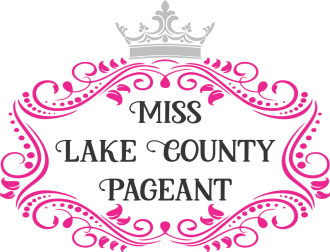 Baby, Toddler, Pee Wee Miss, Tiny Miss, Little Miss, & Jr Miss Lake County Florida ApplicationName: _________________________________________________________________Age: ________________________    DOB: ________________________Address: _______________________________________________________________Email: _________________________________________________________________Phone #: (Home) _______________________ (Cell) ____________________________Parents Name: ___________________________________________________________School: _______________________________   Grade: __________________________Favorite Subject in School: ________________________________________________Favorite Color: __________________________________________________________Favorite Toy: ___________________________________________________________Favorite Food: __________________________________________________________Favorite TV Show: _______________________________________________________Favorite Place to Visit: ____________________________________________________Hobbies: _______________________________________________________________Community Activities, Clubs, Awards, Hobbies: _______________________________________________________________________________________________________Ambition & Why: ________________________________________________________Sponsor: ____________________________________________________________________$75 Entry Fee:    	_____ $20 Tshirt:	OptionalT Shirt Size: (Youth)       XS___ SM ____MD ____ LG ____(Adult)	XS___ SM____MD_____LG_____Optionals: $10 each					_____ $10 Best Gown:		_____$10 Best Casual Wear _____ $10  Prettiest Eyes_____ $10 Prettiest Hair_____ $10 Prettiest Smile_____ $10 Photogenic_____$5 Xtra Photos	Ad Pages: All contestants must sell an add, may be business or personal	(Business card please attach or include a copy in email, Personal ads	Please write below what you want it to say)    EX: Good Luck____ Love ___)_____ $25 Business Card Ad_____ $50 -  ½ Page Ad_____$100  Full Page AdPLEASE SUBMIT ALL DOCUMENTS AT ONE TIME!!!!!!!! 1125 Sunshine Ave. Leesburg, FL 34748 or email to jackieac2002@aol.comAll checks are to be made payable to Miss Lake County or you can payapl us at Jackieac2002@aol.com